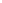 化学个人职业生涯规划书范文　　职业生涯规划书的制定对于化学个人工作者取得职业生涯的发展是有很大好处的。
　　下面是爱汇给大家整理的化学个人职业生涯规划书范文，供大家阅读!化学个人职业生涯规划书范文篇1在经历了一个大学学年后，我对自己、对大学都有了更深的认识。
　　而对于即将走入社会的我也会面对激烈而残酷的竞争，我要做的不能是退缩，而是勇敢的去面对，继而杀出重围，脱颖而出。
　　活着就要有自己的理想，有自己的目标，为了达到它，我必须做一个长远而完备的计划。
　　下面就是我对自己的生涯规划一、SWOT分析。
　　1、个人优势。
　　个人喜欢创新和冒险，对什么事情都想去试一试，因为我坚信如果有机会不会把握的话，那么只能与成功失之交臂。
　　个人很有上进心，遇到了挫折不会就此退缩，我对自己的要求永远是追求更好。
　　经过大学的学习，我的学习能力有个明显的提升，对事物有自己的理解和看法。
　　我为人还算比较正直、对人和善，能够与大家建立一个良好的感情。
　　2、个人劣势。
　　我做事很多时候不细心，而且自己的执行能力不强，我想这很大程度因为自己有时难以抵制诱惑有关(如上网、睡觉)，这样导致了分心。
　　同时我缺乏社会经验，与他人沟通的能力还有待加强。
　　自己不善于整理，有时事务管理比较混乱，导致效率不高。
　　专业能力还不强。
　　我学的是化学工程与工艺，而我对专业的学习仍还不是很扎实。
　　对于以上缺点，我一定会想尽办法克服，例如我会每天记日记，记录自己的得失，从而提高自省，明白自己要得到的是什么。
　　并且从大二寒假开始就要外出打工，兼职销售等业务，争取提高自己与他人的沟通水平。
　　并且努力学习自己的专业知识，不要让自己落后于人，虽然我一开始对本专业并不是很感兴趣，但是人在其位就要谋其政，这是一种责任和义务。
　　3、机会。
　　由于金融危机已经过去，而我国的经济还在稳步发展，故我们面对的就业压力不会增加太多。
　　同时当前我国提倡新能源的开发与绿色经济，而我们专业在这些方面均有交叉，新能源与环保对于我们有个不错的形势。
　　而我在这里要说的更重要的一点就是机遇已经有了，但是我们要勇敢的把握机遇，在必要时还要创造机遇，世界是勇敢者的天下。
　　4、威胁。
　　随着大学的扩招以及研究生数量的不断增加，我们毕业时面对的竞争很激烈。
　　而同时化工专业的毕业生一开始并不会有太高的工资，如果要从众人间脱颖而出必须要有很强的技能，这对我们的要求很严格。
　　与此同时，很多私营的从事化工的企业都不具备污染处理的能力，如果要进入这些企业时还要人正考虑是否有害于身体。
　　二、毕业时的目标及确定原因。
　　职业目标：自我创业。
　　创业一直是自己的理想与抱负。
　　其实我也想过要成为一名科研人员或者工程师，但是我始终觉得这样做得再好也只能是自己活着小部分人去享受成果，而对他人对社会影响太小，而本身我也觉得我也不太适合去从事直接的科研，不仅因为国内的科研环境不好，还因为我缺乏一个科学家应具备的创造力。
　　我之所以有这样一种理想其实是因为我本身所受到的触动。
　　我生活在武汉的郊区，而小时候又看到有些人贪污受贿于是心中一直郁结难舒，还有就是当地对治安的某些不作为尤使我气愤。
　　当时的我就相信，一个人只是获得个人财富也是徒然，受到某些官僚作风的压制，自己仍旧难以获得快乐，要想将这种影响减小到小，我觉得自己就要有个自我的事业，而我要做的并不一定只是获取财富，而是要让自己的同事等意识到我并不是一个所谓的领导，而是一个可以去亲近的，能让大家获得快乐的兄弟和朋友。
　　当然创业是一个长远的目标，我必须一步一个脚印得去探索去积累，而不能只做一个好高骛远的自大者。
　　三、大学职业生涯规划。
　　既然我的目标是创业，我就必须要从现在开始准备。
　　大二上寒假：利用这个寒假去兼职销售或者相关工作，利用这个平台锻炼自己的口才与沟通能力，并积累些人际。
　　虽然这样会冲掉我过年的幸福时光，也许也得不到高工资，但是我觉得这样自己的收获会更大。
　　我不是为了赚钱本身，而是为了提高能力。
　　大二下：参加我们学院的学术部(因为这个部门有个英语角，而且与国外友人交流很多)，并且再参加一个部门：如笛箫协会等，我还是有些自己喜欢的东西，不然生活太枯燥了。
　　再之就是学好本专业，立足了本专业后，我还可以看些其他书记，历史、经济、法律都可以涉猎下，同时每天早上英语学习不可空缺。
　　同时周末时我还可以做些家教减少对父母的依赖。
　　大二下暑假：联系下各公司的人力资源部门，争取能够获得一个实习岗位。
　　当然在实习的过程中要清楚这个事实：我要的永远都不是工资，而是能力。
　　我要在实习的过程中了解企业文化、并且了解公司的工作流程，如策划、生产、销售等流程，并尽可能参与其中。
　　大三上：依旧努力学好专业课，这是已经是要确定自己专业方向的时候，我要将我的知识深化。
　　而且要继续巩固英语，并争取和更多人英语交流，与此同时我可以在业余做些自己喜欢的事情，音乐、书法等，远离游戏。
　　而周末空闲时我就要试着去自己经营一些东西(其实我爸妈也是生意人，我比他们要做的多的就是了解市场)，对我国的各个行业有个浅显的了解和调研，找准机遇。
　　与此同时混迹企业招聘会，提前让自己感受下就业压力，同时了解自己缺乏些什么，并提高下应对问题的能力。
　　大三寒假：争取能够进入一家外企实习，如果不成功，就和家人过个好年，同时可以出去走走，多领略下外地的风土人情，并希望借此机会多拜访下一些成功人士，积累些人际。
　　大三下：同大三上，并且学些投资，如股票、黄金等。
　　大三下暑假：继续找实习机会，能进入外企就更好，因为我觉得外企的管理经验和企业文化更好。
　　大四：毕业论文设计。
　　并且试着自己投资经营，先从小风险的开始吧。
　　并且先可以应聘些公司，不需要太长工作年限，但需要一定数额的工资，因为我需要一些创业启动资金。
　　实在不行我还可以先试着创业，因为年轻所以不害怕失败。
　　四、毕业五年职业发展几个展望。
　　1、假如创业成功我会继续发展自己的事业，争取能够做大做强，不被社会所淘汰。
　　2、假如创业失败，我还可以利用自己所学专业去应聘(如化工工程师)，当然也有可能不会从事化学相关行业。
　　首先我不会要求太高工资，我在这段时间是一个学习的过程，总结自己的失败教训，学习别人成功经验，如果我觉得我已经从我的上级或公司学到他们所有，那么可以试着跳槽，去一个更成功的企业再去学习新的东西，一切的目的在于提高自己的能力。
　　当然有一段积累与感悟之后，我会再试着去创业，实现自己的梦想。
　　化学个人职业生涯规划书范文篇2一、就业情况就业现状: 对人口、食物、环境、能源等问题进行综合研究，开创各种综合解决这些问题的方法的农业生态工程的兴起，终将发展新的、大规模的近代化农业。
　　由此可以看到，生物学的发展和人类的未来息息相关。
　　而一个国家的发展离不开教育,教育的好坏直接影响国家的发展, 所以教师是永远不可缺少的职位. 中小学的生物教学, 是学生对自然科学的启蒙和开导, 是启发学生爱护环境, 保护动植物和呵护大自然的引导者.就业前景：此专业培养的人才主要从事职业有：动物科学者、食物科学家和技术员、生物学者、生物化学学者、微生物学者、动物学者和野生动植物学者、中小学生物学教师、大学环境学教师、育苗场及温室管理者、农场和渔场管理者。
　　海南师范大学虽有非师范类专业, 且我院也设有师范类的生物科学专业和非师范类的生物技术专业,但主要还是以培养中小学的教师为主, 我学的也就是师范类的生物科学专业,所以以后会从事教师工作.能力要求：乐于与他人协作，并在工作中表现出和善、合作的态度;能够激发并保持自己对目标的挑战欲，并竭尽全力完成任务;能够接受批评并冷静、有效地处理巨大压力下的工作;可靠地，有责任感地，值得信赖地履行自己的职责;注重细节。
　　教育背景：从业者至少应具备学士学位。
　　然而，许多职业要求从业者拥有研究生文凭。
　　例如，有些仅要求硕士学位，而有些则要求博士。
　　海南目前大多数市县要求本科生, 海口地区的学校要求相对要高.前景分析：由于生物学在我国开展较晚，起步较慢，各种设备与发达国家相比还很不完善，相关生物公司主要集中在沿海地区。
　　而海南也主要集中在海口地区, 但数目并不是很多. 因此，生物学相对其他学科就业前景并不太乐观。
　　近些年来随着中国本科以上学历的毕业生的增加,各大学相继调整政策，招聘的教师至少要研究生以上学历。
　　与生物相关的学者也要达到博士学位，并且工作多年。
　　而海南的教育相对内地要弱一些, 一些西部的地区也缺乏师资力量, 所以前景还算可以.二、就业方向我校学生命科学院的学生，生物技术的学生大多选择生物技术公司、制药企业和拥有环保管理部门的公司。
　　这些给掌握生物学基础知识的人有很好的工作机会。
　　而生物科学专业的学生大多从事教育工作，也有少部分的就业于生物类的企业。
　　三、对策相对于外语和计算机专业的实用，经济学和管理学专业的火暴，生物学似乎处于一个很尴尬的位置，然而生物学专业学生的科学分析能力，理解能力，综合系统技能和逻辑思维能力又是其他专业所不具备或不足的，那么，面对这样的优势和劣势，我们该怎么办呢?1、学好本专业。
　　这可以提供一个很好的逻辑思维能力与分析能力。
　　以后的工作或考研都不能放弃本专业的学习。
　　2、选修或辅修一些热门的课程，如经济学、物流管理等。
　　例如管理类，有些企事业单位和行政管理部门都设立了与生物技术有关的生产管理和行政管理工作岗位。
　　这些岗位与科研岗位相比，虽然也重视应聘者对专业知识、技能的把握和运用，但在文凭等其他环节没有过多的严格要求，为我们本科生提供了更多的就业机会。
　　3、由于我的平均成绩并不高，家庭经济情况也不太好，所以考研也很难争取到名校。
　　而我校生物专业的辅修或双学位课程要求高而且收费不少，所以选择辅修或双学位并不太适合我。
　　所以,要加强专业课的学习, 把要拿的证书都拿了,在课余的时间里,做些兼职来提高自己的交际能力和提高自身的人脉关系, 还要提前去做一些高中的练习题, 如高考题, 因为一些好的中学不仅要求老师有好的课堂讲解, 还要求有做高考题的能力.就我自身而言，我是一个能动能静的人。
　　积极地参与各种活动，收取各方面信息，同时试着与人交流，才能不断地修整自己;同时只有保持冷静，才可以考虑事物的本质，并能觉察到周围事物的变化，不断调整自己，让自己与社会相融洽。
　　而作为师范类院校的一名生物科学专业的学生，以后将要从事中小学的生物教学,教师是一个安静的工作，这和我的性格不谋而合。
　　我喜欢读书、绘画、音乐等。
　　这特点将让自己各方面知识得以积累。
　　一名教师需不断研究查询，不断丰富、完善自己。
　　但如果要我做第二职业的选择，我会选择生物实验室里的研究.其实我也很喜欢在实验室里的研究工作,虽然上次只是给学姐帮了几次忙,而且就只是去磨土,后也没能留下来,但是还是很想在实验实力忙上忙下的. 可海南目前的实验室研究工作前景不大.四、结语既然喜欢生物,选择了生物,就应该好好的去学习生物. 四年的大学生活是自我成长，自我蜕变，自我学习的过程。
　　不要指望别人给你什么，是你想要什么。
　　每天，你都是一个崭新的自我，每天都让自己有一些变化，每天都让自己成长，发现自我并开发自我。
　　在追求的过程中把握心态，保持一个积极的心态，不断在生活中奋进，在挫折磨难中寻找快乐并开心地做自己。
　　化学个人职业生涯规划书范文篇3前言进入大学以来，一直处于漫无目的得过且过的状态，按部就班的完成布置下来的任务。
　　没有特别的追求也不知道毕业后我能干什么，想做的事情很多，但缺乏目的的我做什么都是个半吊子。
　　不想虚度最珍贵的四年，却也没有更好的办法留住这转眼不在的时光，进入大学以来就一直处在这样的焦虑中。
　　记得去年9月刚刚步入大学校门的时候，些许希冀，些许兴奋，些许迷茫，些许不安，四年之中的学习生活应该怎样度过?四年之后的发展道路又应该延伸向何方?时间如水，光阴似箭，转眼间，大学的八分之一已经离我而去。
　　在一学期后的今天，通过对大学生职业生涯规划课的学习，我已经不再彷徨，不再迷茫，而是明确了目标，找准了方向，并准备为之努力拼搏。
　　大学生职业生涯规划，它是我大学生活的启明星，它是我人生道路的导航塔，它唤醒了我的职业生涯规划意识，它使我系统全面的认识自我并在此基础上找到了适合自己的职业规划道路，总之使我受益匪浅。
　　大学生职业生涯规划课给予我的思维意识与规划方法，不仅仅局限于大学四年的学习生活，而且将会延伸到未来的工作与生活之中去。
　　一、自我认识1 感性认识从自己的角度来分析：在生活中，我有时喜欢独处，自己一个人读读书或者听听歌，有时喜欢和大家一起玩，经常会从和朋友的聊天中得到一种愉悦的感觉;在学习上，我比较严谨，注重学习过程中细节上的精确性，希望尽可能做得完美。
　　自我实现的意愿高，希望在人群中出人头地并且发挥重要作用。
　　既关注个人成就，也希望通过影响和带动他人达到组织目标从他人的角度来分析：在家长的眼中，我是个比较听话懂事的孩子;在老师的眼中，我是个比较踏实认真并富有潜力的学生;在朋友的眼中，我是个有时严肃有时搞笑，具有亲和力，比较平易近人的人。
　　综上分析，我认为自己的性格特征比较倾向于双面性，有时外向，有时内向，有时好动，有时好静，但总体上是一个开朗乐观的男孩，比较积极进取并且渴望独立，但是有些方面有些情况会缺乏自信。
　　2 理性认识我比较容易适应新环境，比较喜欢接受新事物，很爱与人交往并能够在沟通交流之中提升自我。
　　我是属于现实型的人，肯动脑，善思考，钟爱富有创造性与挑战性的工作，有时喜欢逻辑分析与推理，有时喜欢接受操作性行动性任务，有时喜欢从学识才能的提高上认可自己，有时喜欢在实践操作的完善中证明自己。
　　二、专业认识1.就业现状当今世界对环境污染问题，新能源的开发，新武器的研制，新材料的合成，以及一些新药物的研制等问题都十分关注，所以我们所从事的就业范围十分广泛。
　　虽然化学专业的学生就业面不窄，但是对于我们本科毕业生来说，就业现状却不容乐观，因为我们现在所学并不细致深入而太过于宽泛，而且我们大多缺乏实际工作经验，所以我们仍需不断提升自己。
　　2.就业前景化学的研究领域十分广泛，包括分析化学，无机化学，有机化学，物理化学，材料化学，电化学，结构化学等。
　　一般研究的领域不同，所从事的工作也会有所不同。
　　化学专业的本科毕业生适宜到石油化工、环保、商品检验卫生防疫、海关、医药、精细化工厂等生产、技术、行政部门和厂矿企业从事应用研究、科技开发、生产技术和管理工作;适宜到科研部门和学校从事科学研究和教学工作;也适宜继续攻读应用化学及相关学科的硕士学位研究生。
　　三、未来的方向分析1 职业发展路线到药品公司、食品公司、化妆品公司、精细化工厂等与化学相关的企业求职。
　　或者自主创业，进行竹纤维产品的生产工作。
　　2 职业抉择理由我天生不是个喜欢朝九晚五按部就班生活的人，追求激情与变化，拒绝个性的抹杀，因此我并不适合成为一名公务员在政府工作，即使这是我家人的期望。
　　在这个需要踩踏过千军万马尸体才能获得一个“公务员头衔的年代，我并不看好这个所谓的“铁饭碗。
　　“铁饭碗这样的恶习早该废止了，在这个讲求效率、竞争密布的社会，本来就不应该有“铁饭碗存在，能者上位劣者下位这是再正常不过的残酷。
　　因此进入私企是我的首选。
　　我不追求自己所在的企业是不是世界五百强，是不是连锁大公司，也不要求一进入公司就是高职位高薪水。
　　通过数据统计研究发现，在当今的社会时代背景下，第一，对于招聘公司来讲，在某种程度上其更倾心于高能力者而非高学历者，一定的工作经验对能力的考核起着极其重要的作用。
　　第二，虽然研究生的就业率高于本科生，对于自身来讲，基于各种原因，我放弃继续深造选择就业，以此提高自己的实战能力，并决定在工作的同时利用空余时间对所从事的及其相关领域进行更深层次地学习研究，以此提高自己的专业能力，通过这两方面的提升为将来的进一步发展奠定坚实的基础。
　　3 职业抉择因素A 优势因素逻辑思维能力强;理性与感性思维共有;乐于从事经营活动，有雄心抱负，精力旺盛;希望能从事创造性经营，好表现，喜欢户外工作;动手能力相当强，也喜欢领导和支配他人。
　　工作中的优势：诚实正直，从而鼓励着人们重视你的想法;对于那些你认为很重要的项目专注且执着，对自己信仰的事业尽职尽责 ;坚决果断，有说服力的领导，并有高度的组织能力;有创造力，能提出独树一帜的解决问题的办法;能透视看到事情发展的宏观图像以及意识与行动间未来的潜在联系;有做出成绩、不达目的不罢休的干劲。
　　在工作中我是个负有责任心并讲求效率的人。
　　做事有计划、有条理，时间观念非常强，工作中有种不完事不罢休、锲而不舍的态度和精神;忠诚，有责任心，有说服人的能力和较强的领导才能;好强的性格形成了我越挫越勇的工作态度，凡事力求完美。
　　 不管是否愿意，分配到我手中的任务我都会竭尽全力把它做好，要是无法办好，一开始就不会接下。
　　无论是学习还是班里的各种琐事，我都会做好自己分内的事，成为一个可以让人放心交付任务的人是我的标准。
　　B 劣势因素不能相当扎实地掌握理论知识 ， 专业术语的使用方面欠佳，有时会毛毛躁躁，考虑问题不够周全细致;有时有些懒惰，有时缺乏自信 ， 有时缺乏恒心 ，有时比较被动 ，有时比较懒散。
　　 中庸的处事原则并不是我刻意为之，圆滑是我性格的一部分。
　　这样的我虽然有广泛的交际圈，善于与人交往与合作，但要长久的维系一种稳固的关系就要耗费较多的精力。
　　可以说我善于与一群人交往，却无法放松的进行一对一的交谈。
　　在对某些人与事的处理上，我的行事可以说是任性吧。
　　能力有限，缺乏实战经验，思想单纯是毕业大学生的致命硬伤。
　　C 不足之处客观方面：机遇与挑战并存，正是由于其学科的基础性，很多高等院校都开设了此专业或其相关专业，随之而来的便是日渐增多的本专业学士学位与硕士学位毕业生。
　　加之不断涌来的“海外留学生归国热潮，其中那些文凭高、能力强、见识广的留学生更是使我们所面对的日益严峻的就业形势雪上加霜。
　　总之，在竞争激烈的当今社会，到处充满了威胁因素。
　　另外，竹纤维方面，地处中原，竹子的主产地不在中原，对与竹子相关的市场信息不能够很好把握。
　　主观方面：针对化学专业来讲，学习任务重，实验时间长，经常接触一些有毒有害物质，而我目前的身体素质不是特别好，应该强加锻炼以面对挑战克服困难。
　　D 机会客观方面：化学属于基础学科，从横向角度来讲其进一步学习研究的领域较广，从纵向角度来讲其进一步发展提升的空间较大，而当今时代对化学的关注焦点也很多，于是很多与化学有关的企业或部门应运而生，这就为我们的就业提供了更多的机会。
　　还有竹纤维是近年来新产生的一个产业。
　　在人们越来越追求健康的趋势下，竹纤维具有很大的发展空间。
　　主观方面：时处大一，我拥有更多的空间和时间去听讲座，搜集相关信息，关注相关产业的发展以及寻找一些实习与兼职机会，不仅能够以此提高自己的综合素质，而且能够建立本专业本领域的人脉资源网。
　　(2)综合四种因素进行总结通过对自身及本领域影响因素的主客观分析，特总结如下：在今后的日子里，我应该扬长补短，发挥优势因素，弥补劣势因素，制定出一套符合自身实际情况的计划，在保证质量的基础上定期地完成自己的各种目标，以提高自己的恒心与毅力，并且经常向家长，老师，同学虚心请教，及时发现自身存在的各种问题并加以改正。
　　在学习与生活上，不仅要系统全面的掌握理论知识，更要提高自己的实验操作能力，建立属于自己的信息体系与人脉网络资源库，而且要提升自己的沟通交流能力及团队协作能力，从而从综合素质上提升自我，以使机会因素最大化，威胁因素最小化。
　　四、与目标的差距分析(1)以化工用品质检者为例，其工作内容主要包括负责企业的原料辅料、包装材料、工艺用水及成品等检验工作，负责质检部日常管理工作，根椐产品质量标准编制和修订有关的检验操作规程并进行审定。
　　(2)对各种商业活动及关系处理没有经验，短期内此目标没有可操作性。
　　前期投资相当大，需要有一定的资本积累过程。
　　化学个人职业生涯规划书范文相关文章：1.化学个人职业生涯规划书范文2.化学类专业大学生职业生涯规划书范文3.化学专业学生职业生涯规划范本4.化学专业职业规划书范本5.化工职业生涯规划范文